Resumen— Este documento pretende entregar instrucciones de estilo para la presentación de artículos a la Revista INGENIO MAGNO, es ejemplo del diseño editorial deseado (incluido este resumen) y puede usarse como plantilla. El documento contiene información del formato de autoedición y de los tipos y tamaños de letra usados. Se dan reglas sobre ecuaciones, unidades, figuras, tablas, abreviaturas y acrónimos. También se orienta la redacción de agradecimientos, referencias y biografías de los autores. El resumen debe tener como mínimo 150 palabras y como máximo 200 palabras y no puede contener ecuaciones, figuras, siglas, tablas ni referencias. Debe presentar en forma resumida la problemática, describir el objetivo general, la metodología desarrollada, los principales resultados, impactos y las conclusiones más relevantes del trabajo.Palabras clave— El autor debe proporcionar palabras clave (en orden alfabético), un mínimo de 4 y un máximo de 8, que ayuden a identificar los temas o aspectos principales del artículo.Abstract— Debe contener la traducción del resumen en idioma Inglés (traducción con alta calidad).Resumo— Debe contener la traducción del resumen en idioma Portugués (traducción con alta calidad)Keywords— Contiene la traducción de las palabras claves al idioma Inglés.Palavras chave— Contiene la traducción de las palabras claves al idioma Portugués.INTRODUCCIONEste documento proporciona un ejemplo de diseño de edición de un artículo para la Revista INGENIO MAGNO. Es una plantilla hecha con el procesador de texto Word de Microsoft Office. Contiene información del formato de autoedición y de tipos y tamaños de letras empleados. Se dan reglas de estilo sobre ecuaciones, unidades, figuras, tablas, abreviaturas y acrónimos.  El artículo debe tener una extensión mínima de 8 páginas y máxima de 10 páginas. A.	Criterios generales de clasificación:1)	Artículo de investigación científica y tecnológica. Documento que presenta, de manera detallada, los resultados parciales o finales del proyecto de investigación. La estructura generalmente utilizada contiene seis apartes importantes: introducción, materiales y métodos, resultados, discusión, agradecimientos, conclusiones, fuentes o referencias.2)	Artículo de reflexión. Documento que presenta resultados de investigación terminada desde una perspectiva analítica, interpretativa o crítica del autor, sobre un tema específico, recurriendo a fuentes originales. 3)	Artículo de revisión. Documento resultado de una investigación terminada donde se analizan, sistematizan e integran los resultados de investigaciones publicadas o no publicadas, sobre un campo en ciencia o tecnología, con el fin de dar cuenta de los avances y las tendencias de desarrollo. Se caracteriza por presentar una cuidadosa revisión bibliográfica de por lo menos 50 referencias”.El cuerpo del artículo debe contener las siguientes características: 1)	Introducción.2)	Materiales y Métodos. (sólo en el caso de un artículo resultado de investigación)3)	Desarrollo del trabajo.4)	Resultados. (Sólo en el caso de un artículo de investigación)5)	Discusión6)	Conclusiones.7)	Referencias.La introducción debe proporcionar al lector una visión breve y suficiente del planteamiento del problema, de los antecedentes (estado de la técnica y estado del arte), del problema a resolver objetivo del artículo y del entorno técnico de partida.Desarrollo del ArtículoTras la introducción aparecerán las partes principales del artículo (aquí resumidas en esta parte II), que deben seguir un orden explicativo claro de los aspectos relevantes. Por ejemplo, si el artículo trata del desarrollo de un nuevo convertidor electrónico de potencia, dichas partes podrían ser: Antecedentes y estado actual; método de estudio empleado; Análisis de nuevas soluciones; ensayo de prototipos; comparación con soluciones previas; conclusiones.Cada parte se dividirá y subdividirá en el grado necesario aprovechando los órdenes de división y encabezamientos mostrados en la sección II-C.Se aconseja cuidar la Sintaxis y la Semántica empleando el corrector automático de texto de Word. En caso de duda consúltense las reglas ortográficas (http://www.rae.es/ en la sección “ortografía”) y los diccionarios de la Asociación de Academias de la Lengua Española (AALE; formada por las academias de la lengua de los países hispanohablantes, por la Academia Norteamericana de la Lengua Española y por las de Filipinas y España) donde se recogen las particularidades ligüísticas de cada país, especialmente el Diccionario de la Lengua Española (DEL; consúltese en http://buscon.rae.es/draeI/) y el Diccionario Panhispánico de Dudas (DPD; consúltese en http://buscon.rae.es/dpdI/). Las oraciones deben estar completas, con sentido claro e inequívoco y continuidad entre ellas, así como entre párrafos. Compruébese también el número de orden de las figuras, de las tablas y de las fotografías, así como la inclusión de todas las referencias relevantes. Todas ellas deben estar referidas en algún lugar del texto. La situación de las figuras, tablas y fotografías debe ser lo más cercana posible a su primera cita y tras ella, aunque las necesidades de maquetación pueden obligar a veces, a transgredir esta regla. Nunca se deben violar los márgenes. En el caso de figuras, tablas o fotografías grandes se puede emplear el ancho total, de 80 mm, respetando asimismo los márgenes.Debe utilizarse la doble justificación automática del texto a izquierda y derecha de la columna. Debe emplearse una línea en blanco entre secciones, así como entre texto y figuras o tablas, con el objeto de facilitar el ajuste de la altura de columna. En casos especiales, se puede partir con guión una palabra para evitar separaciones entre palabras excesivas en la misma línea o en la siguiente. Se recomienda mantener en la misma línea de texto las expresiones cuya comprensión pueda resultar comprometida si se dividen entre dos líneas. Para utilizar subíndices con fórmulas dentro del texto, se sigue el ejemplo a continuación: la utilización del transformador compensador en los estabilizadores de tensión alterna permite reducir la potencia manejada. Esta potencia de compensación, está expresada por el valor ΔP = V · Inominal, suele suponer alrededor del 20% de la nominal. B.	Encabezamientos de las partes, secciones, apartados y subapartados. Modo de referencia.El encabezamiento de una partición primaria (parte) se precede de un numeral romano seguido de punto, espacio y el título en versalita (sólo la primera letra en mayúscula). Todo ello centrado sobre el texto que encabeza.El encabezamiento de una partición de segundo orden (sección) consiste en una letra mayúscula (en orden alfabético) seguida de punto, espacio y el título (con la primera letra en mayúscula), todo ello en cursiva y justificado a la izquierda de la columna.El encabezamiento de una partición de tercer orden (apartado) consiste en un número arábigo (en orden natural) seguido de final de paréntesis y del título (con la primera letra en mayúscula), todo ello en cursiva y sangrado.Las particiones de cuarto orden (subapartados) son de uso poco frecuente, pero pueden usarse. Se encabezan mediante una letra minúscula (en orden alfabético) seguida de un paréntesis de cierre y el título (con la primera letra en mayúscula), todo ello en cursiva y sangrado. Si se necesitaran particiones de quinto orden deben encabezarse simplemente mediante una viñeta seguida del título en cursiva, todo ello con doble sangrado.Ejemplo: Particiones (automáticas siguiendo el uso de estilos rápidos desde Título 1 hasta Título 6 de Microsoft Office).Soluciones del circuito de potencia  (parte)A. Funcionamiento con carga compartida          (sección)1) Circuitos con transformador compensador         (apartado)a) Tensión mínima del transformador compensador    (subapartado)Optimización mediante desplazamiento de la toma central Optimización mediante el  transformador principal La referencia en el texto a una determinada partición de segundo orden (secciones), o de tercero (apartados) o cuarto orden (subapartados) debe contener, en orden, las letras o números de todas las particiones de orden superior en la que esté integrada y la letra o número distintivo de la misma. La referencia a una partición de quinto orden debe contener las letras y números de todas las particiones de orden superior en la que esté integrada y su encabezamiento completo. Soluciones del circuito de potenciaLa referencia a una parte, secciones, apartados o subapartados se realiza así:“Como se ha visto en la parte II, el circuito de potencia puede implementarse de distintas formas…” 	La referencia en el texto a la partición de segundo orden (sección) del ejemplo 2 Funcionamiento con intensidad compartidase realiza así:“Como se ha visto en la sección II-A, en caso de carga con intensidad compartida”La referencia en el texto a la partición de tercer orden (apartado) del ejemplo 2 1) Circuitos con transformador compensadorse realiza así:“Como se ha visto en el apartado II-A-1, algunos circuitos incluyen un transformador compensador que …”La referencia en el texto a la partición de cuarto orden (subapartado) del ejemplo 2 a) Tensión mínima del transformador compensadorse realiza así:“Como se ha visto en el subapartado III-A-1-a, el transformador compensador debe calcularse de modo que …”La referencia en el texto a la segunda partición de quinto orden del ejemplo 2 • Optimización mediante el transformador principal se realiza así:“Como se explica en el subapartado Optimización mediante el transformador principal de II-A-1-a, se puede hacer mínima la tensión del transformador compensador por medio de …” Tipos y tamaños de letraEsta plantilla emplea un tipo proporcional, Times New Román. El espacio entre líneas será de 1,0 puntos y el espaciado entre caracteres comprimido (0,2). Tabla 1.Tamaños de la Letra Empleada en esta Plantilla. Fuente: AutorLos títulos de las figuras deben estar bajo ellas, como pie. Los de las tablas, sobre ellas, como encabezamiento la primera letra ira en mayúscula y las demás en minúscula. Figuras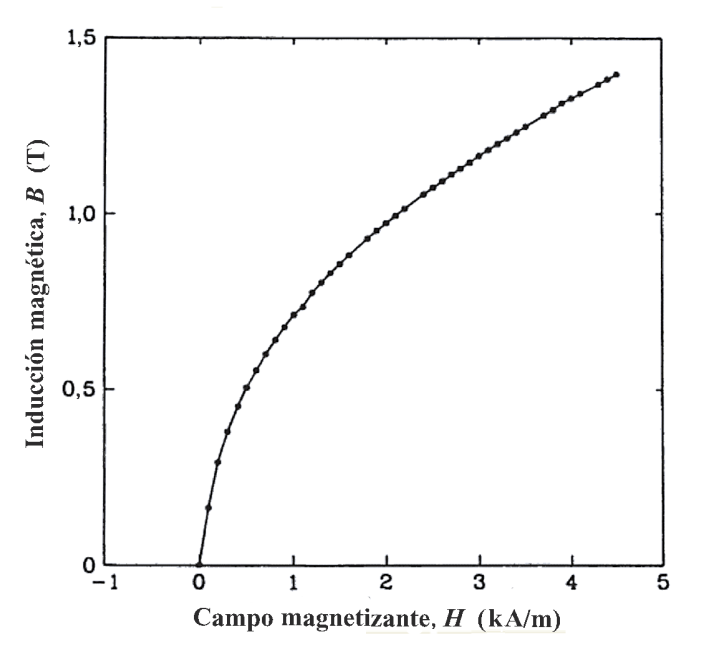 Fig. 1. Inducción magnética en función del campo magnetizante. Fuente: Autor del proyectoEvite colocar figuras y tablas antes de su primera mención en el texto, a no ser que resulte muy conveniente por necesidades de maquetación y siempre que la primera mención quede muy próxima a la figura o tabla correspondiente y en la misma página. Emplee la palabra “Fig.”, dentro del texto, para referirse a las figuras. En los siguientes ejemplos se muestra como hacer referencia a las figuras:Como puede verse en la Fig. 5, el convertidor puede adoptar dos estados…La Fig. 5 muestra que el convertidor puede adoptar dos estados…Transforme las figuras y las tablas en imágenes (JPG, alta calidad de resolución) e insértelas en el procesador Word mediante los mandatos Insertar | Imagen | Desde archivo.Citas de Referencia en el TextoSe define la utilización del sistema APA (American Psychological Association), página WEB:http://normasapa.com/como-referenciar-articulos-cientificos/Magnitudes físicas, unidades y componentes eléctricos Deben emplearse las unidades del Sistema Electromagnético Racionalizado de Unidades Absolutas (MKSA), subsistema del Sistema Internacional de Unidades de Medida (SIU). Los símbolos de las unidades y de las magnitudes deberán estar de acuerdo, asimismo, con las normas de la citada comisión y deberán separarse con un espacio de las cifras precedentes.Los institutos oficiales de metrología de los países Suramericanos, los de Estados Unidos de Norteamérica y Canadá, están adheridos al SIU y conforman el Sistema de Metrología Interamericano (SIM) para asegurar equivalencias correctas con unidades de otros sistemas de medida (véase: http://www.sim-metrologia.org.br).Esta plantilla amplía los nombres autorizados por esta, como se refleja en la última columna de la Tabla II del Anexo, añadiendo los nombres de ‘inductor’ y ‘capacitor’, por su extendido uso y por coherencia con la admisión de ‘resistor’.Pueden usarse unidades del Sistema Inglés como unidades secundarias y sus abreviaturas inglesas deberán aparecer tras las unidades MKSA y entre paréntesis, excepto cuando formen parte de nombres comerciales, como en el caso de los disquetes de . Los nombres enteros de las unidades del sistema inglés deben aparecer, cuando se utilicen, mediante sus traducciones Españolas ―pulgada (in), pie (ft), yarda (yd), milla (mi), galón (gal), onza (oz), libra (lb), etc.―. Ejemplo: Modos de empleo de unidades.Correctos:La resistencia del componente está marcada en ohmios.La resistencia eléctrica del resistor está marcada en ohm.Se dobló en número de Henry del inductor L1.La bobina L1 mide 2,5 H.Por el conductor circula una intensidad de .El tiristor dispone de un disipador de  de espesor y superficie cuadrada de  () de lado.El tiristor dispone de un disipador de  de espesor y superficie cuadrada de  () de lado.Incorrectos:Se dobló en número de henrys del inductor L1.La bobina L1 mide 2,5 henry.Por el conductor circula una intensidad de 10A.Por el conductor circula una intensidad de 10 ampère.Por el conductor circula una intensidad de 10 amps.El tiristor dispone de un disipador de  de espesor y superficie cuadrada de  de lado.El tiristor dispone de un disipador de  de espesor y superficie cuadrada de  () de lado. Abreviaturas y acrónimosDefina las abreviaturas y los acrónimos la primera vez que aparezcan en el texto. Las abreviaturas muy comunes como IEEE, MKSA, c.c., c.a., no deben definirse. No emplee abreviaturas en el título del artículo, ni en el resumen a no ser que sean inevitables y muy comunes.Se recomienda no abusar del empleo de abreviaturas y acrónimos para no aumentar el esfuerzo de lectura requerido por el artículo. Es preferible reducir su uso a casos muy conocidos incluso por los no especialistas, como c.c. (por corriente continua), c.a. (por corriente alterna), etc. No importa que de ello se derive cierto alargamiento del artículo.Véase en el Diccionario Panhispánico de Dudas una lista de abreviaturas en Español. Expresiones matemáticas y ecuacionesPara realizar las expresiones matemáticas debe utilizarse el Editor de Ecuaciones Microsoft o el subprograma opcional MathType para MS Word (Insertar | Object | Crear nuevo | Microsoft editor de ecuaciones, o Mathcad document). No debe emplearse la opción “Flotar sobre el texto”.Para hacer las ecuaciones más compactas puede emplearse la barra inclinada ( / ) en lugar de la línea de quebrado, la función exponencial o exponentes apropiados. Los símbolos románicos para variables y parámetros deben ir en cursiva, pero no los símbolos griegos. Emplee paréntesis para eliminar ambigüedades donde sea preciso. Para referirse a una ecuación emplee “(1)”, y no “Ec. (1)” o “ecuación (1)”, excepto al principio de frase: “La ecuación (1) se emplea cuando …”. Ejemplo: Modos de las expresiones matemáticas.Correctos:    (1)Donde IF es la intensidad de falta.La intensidad eficaz IL en una bobina de inductancia L sometida a una tensión alterna de valor eficaz U y pulsación ω es IL = U/ωL. Cuando dicha intensidad…El valor de pico IP de la intensidad senoidal de valor eficaz I es IP . Dicho valor debe ser inferior a la intensidad de pico repetitiva del semiconductor…Incorrectos:Donde IF es la intensidad de falta.La intensidad eficaz IL en una bobina de inductancia L sometida a una tensión alterna de valor eficaz U y pulsación ω es IL = U/ωL. Cuando dicha intensidad …El valor de pico IP de la intensidad senoidal de valor eficaz I es IP . Dicho valor debe ser inferior a la intensidad de pico repetitiva del semiconductor …ConclusionesDebe resaltar las aportaciones importantes comparándolas con otras previas y las deficiencias que hubiere sugiriendo ampliaciones que las reduzcan. Debe también proponer aplicaciones. Se evitará repetir lo dicho en el resumen. Apéndice: Unidades del sistema MKSALos apéndices, cuando son necesarios, deben situarse antes del agradecimiento. En esta plantilla se pone como ejemplo de apéndice la tabla de magnitudes y unidades mencionada en la sección II-H.Se emplearán en el artículo las unidades del Sistema Electromagnético Racionalizado de Unidades Absolutas (MKSA), que es un subsistema del Sistema Internacional de Unidades adaptado al ámbito de la ingeniería. Se basa en el metro, kilogramo, segundo y amperio. A continuación, se dan en la Tabla II las magnitudes del sistema MKSA más relevantes para los campos tratados por esta revista y las unidades correspondientes, así como los símbolos de ambas. Aunque una misma unidad tiene a veces varios nombres admitidos por las academias, se propone en esta tabla por razones de uniformidad un único nombre para cada unidad, tomando el inglés cuando está admitido. Tabla 2.Magnitudes y unidades principales del sistema MKSA. Nombres de algunos componentes causantes.Fuente: AutorAgradecimientosEste ítem es opcional. El siguiente es un ejemplo de agradecimiento. Los autores agradecen a C. Bravo y F. Crispino (Brasil), M. Cotorogea (México) y L. Antón, M. Castro J. García y M. Luque (España) las ayudas en la fijación de los criterios lingüísticos y en la elaboración de ejemplos de referencias. Guía para ReferenciasLa lista bibliográfica, basada en las normas APA, guarda una relación exacta con las citas que aparecen en el texto del trabajo. Solamente se incluyen aquellos recursos que se utilizaron para llevar a cabo la investigación y preparación del trabajo y que, por tanto, están citados en el cuerpo del mismo tal, aquellas que no son citadas no deben ser incluidas.La lista bibliográfica se titulará: Referencias bibliográficas o Referencias.La lista tiene un orden alfabético por apellido del autor y se incluye con las iniciales de sus nombres de pila.Sangrar la segunda línea de cada entrada en la lista a cinco espacios (utilice la función sangría francesa del procesador de palabras).Los títulos de revistas o de libros se ponen en letra itálica; en el caso de revistas, la letra itálica comprende desde el título de la revista hasta el número del volumen (incluye las comas antes y después del número del volumen).Las referencias incluidas en el texto se presentan al final del documento en una sección denominada REFERENCIAS”, ordenadas numéricamente según el orden de aparición en el texto. Ejemplo:Es imprescindible que cada una de las citas que se hayan intercalado en el texto tenga su referencia correspondiente en la lista final y, a la inversa, toda entrada en la lista de referencias debe haber sido citada dentro del texto.Se deja un sólo espacio después de cada signo de puntuación.Formatos básicos generalesPublicaciones periódicas (revistas)Autor, A.A. (año). Título del artículo. Título de la revista, volumen, páginas.Publicaciones no periódicas (libros)Autor, A.A. (año). Título de la obra. Lugar de publicación: Editor o casa publicadora.ReferenciasTodas las referencias deben estar indicadas dentro del contenido del artículo, el número de referencias debe ser superior a diez e inferior a veinte. Un artículo de revista se cita de acuerdo con el siguiente esquema general:Iniciales y Apellido del autor, "Título del artículo entre comillas," Título abreviado de la revista en cursiva, volumen (abreviado vol.), número abreviado no.), páginas (abreviado pp.), Mes, AñoArtículo con dos autores:Campoy, T.J. y Pantoja, A. (2005). Hacia una expresión de diferentes culturas en el aula: percepciones sobre la educación multicultural. Revista de Educación, 336, 415 – 136.Revista popular (magacín):Sánchez, A. (2000, mayo). Bogotá: La capital más cercana a las estrellas. Geomundo, 24, 20-29.Se incluye la fecha de la publicación – el mes en el caso de publicaciones mensuales y el mes y el día en el caso de publicaciones semanales. Se incluye número de volumen.Artículos de periódicos:Ferrer, M. (2000, 14 de julio). El centro de Bellas Artes escenario para 12 estrellas de ópera. El San Juan Star, p.24Ejemplos de referencia a librosMatch, J. E., & Birch, J. W. (1987). Guide to successful thesis and dissertation (4th ed). New York: Marcel Dekker.Libro con autor colectivo (agencia de gobierno, asociaciones, institutos científicos, etc.):American Psychological Association. (2001). Publication manual of the American Psychological Association (5th ed.). Washintong, DC: Author.Cuando el autor y editor son los mismos, se utilize la palabra Authot (Autor) para identificar la casa editora.Enciclopedia:Llorca, C. (1991). Revolución Francesa. En Gran enciclopedia RIALP. (Vol. 20, pp. 237-241). Madrid: Ediciones RIALP.Tesis de gradoRocafort, C. M., Sterenberg, C., & Vargas, M. (1990). La importancia de la comunicación efectiva en el proceso de una fusión bancaria. Tesis de maestría, Universidad del Sagrado Corazón, Santurce, Puerto Rico.Guía Para Referenciar Recursos ElectrónicosLa World Wide Web nos provee una variedad de recursos que incluyen artículos de libros, revistas, periódicos, documentos de agencias privadas y gubernamentales, etc. Estas referencias deben proveer al menos, el título del recurso, fecha de publicación o fecha de acceso, y la dirección (URL) del recurso en la Web. En la medida que sea posible, se debe proveer el autor del recurso.Recursos electrónicosBrave, R. (2001, December 10). Governing the genome. Retrieved June 12, 2001, from. http://online.sfsu.edu/%7Erone/GEessays/GoverningGenome.html.Suñol. J. (2001). Rejuvenecimiento facial. Recuperado el 12 de junio de 2001, de http://drsunol.com.Artículo de revista localizado en un banco de datos (ProQuest):Lewis, J. (2001). Career and personal counseling: Comparing process and outcome. Journal of Employment Counseling, 38, 82-90. Retrieved June 12, 2002, from http://proquest.umi.com/pqdweb.Artículo de un periódico en formato electrónico:Melvilla, N. A. (2002, 6 de junio). Descubra los poderes del ácido fólico. El Nuevo Día Interactivo. Recuperado el 12 de junio de 2002, de http://endi.com/salud.TITULO DEL ARTÍCULO(Español, Inglés, Portugués)Autor1 Nombre Apellidosa, Autor2 Nombre Apellidosba Facultad, Programa o Grupo de Investigación, Institución, E- mail (Institucional)b Facultad, Programa o Grupo de Investigación, Institución E- mail (Institucional)Tamaño en PuntosLugar del Artículo8Afiliación de los autores, texto en figuras y tablas,, pies de página, subíndices y superíndices, referencias y biografías.8Resumen y palabras clave, pies de figuras y tablas. 11Texto normal y ecuaciones.14Nombres de los autores16TítuloMagnitud físicaMagnitud físicaUnidad MKSA(entre paréntesis, unidades usuales de otros sistemas y equivalencia)Unidad MKSA(entre paréntesis, unidades usuales de otros sistemas y equivalencia)Compo-nentecausanteCompo-nentecausanteCompo-nentecausanteNombre (entre paréntesis otros nombres usuales)Sím-boloNombreSímboloSímboloSímboloSímboloUnidades fundamentales MKSAUnidades fundamentales MKSAUnidades fundamentales MKSAUnidades fundamentales MKSAUnidades fundamentales MKSAUnidades fundamentales MKSAUnidades fundamentales MKSALongitudlmetrommMasamkilogramokgkgTiempotsegundossIntensidad eléctrica (corriente)I, iampereAACantidad de materianmolmolmolUnidades auxiliares MKSAUnidades auxiliares MKSAUnidades auxiliares MKSAUnidades auxiliares MKSAUnidades auxiliares MKSAUnidades auxiliares MKSAUnidades auxiliares MKSAIntensidad luminosaIcandelacdcdTemperaturaTKelvinKKUnidades derivadas MKSAUnidades derivadas MKSAUnidades derivadas MKSAUnidades derivadas MKSAUnidades derivadas MKSAUnidades derivadas MKSAUnidades derivadas MKSAFrecuenciafhertzHzHzHzFuerzaFnewtonNNNPresión (tensión)ppascalPaPaPaEnergía (trabajo)T, WjouleJJJPotenciapwatt WWWCantidad de electricidad(carga eléctrica)qculombCCCDensidad de corrientejampere/metro2A/m2A/m2A/m2Tensión eléctrica(potencial eléctrico,fuerza electromotriz)uvoltCampo eléctricoεvolt/metroV/mV/mV/mResistencia eléctricaRohmΩresistenciaresistorΩresistenciaresistorΩresistenciaresistorΩresistenciaresistorConductancia GsiemensSSSInductancia LhenryHbobinainductorHbobinainductorHbobinainductorHbobinainductorCapacidad eléctricaCfaradFcondenFcondenFcondenFcondenCampo magnetizante(magnetización)Hampere/metroA/mA/mA/mCampo magnético(inducción magnética,densidad de flujo magnético)Btesla(gauss=10-4 T) T(G)T(G)T(G)Flujo magnético(flujo de inducción magnética)weberWbWbWbLuminanciaLlambertLLLFlujo luminosoΦlumenlmlmlmIluminación (iluminancia)EluxlxlxlxÁngulo planoα, β, γ, θradiánradradradÁngulo sólidoα, β, γestereorradiánsrsrsr